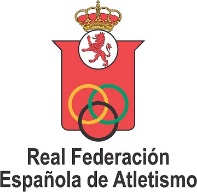 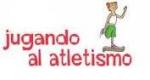 Nombre: Pedro Javier Rodríguez Pérez    Enrique OssóTriple SaltoB-Masculino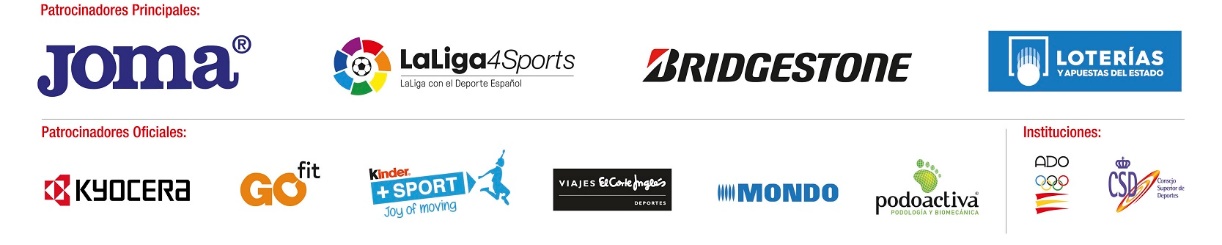 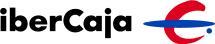 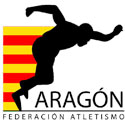 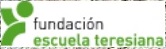 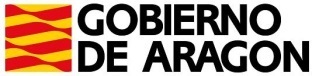 Nombre: María Jesús Rodríguez Pérez Pedro J RubioL. BalónA-Femenino